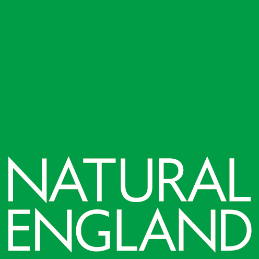 Nature for Climate Peatland Grant SchemeAnnex F. Template for response to technical questionnaire Question E04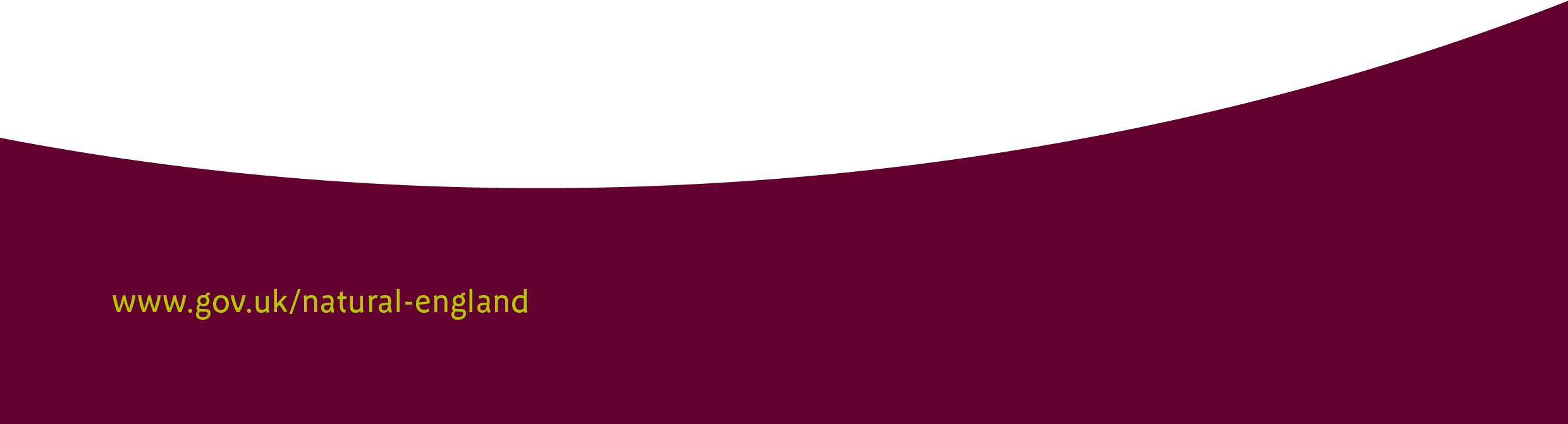 Question E04: Experience & ability to deliverQuestion E04: Experience & ability to deliverQuestion E04: Experience & ability to deliverPlease provide confirmation that you have the ability to deliver the work as outlined in the approach and methodology. Any policy documents and CVs (short CVs only please) can be uploaded as supporting documents. 16,000 Characters (approx.4 pages).Tables and images cannot be inserted into the form-field below, they can however be added as appropriately referenced supporting documents.Expand as requiredExpand as requiredPlease provide confirmation that you have the ability to deliver the work as outlined in the approach and methodology. Any policy documents and CVs (short CVs only please) can be uploaded as supporting documents. 16,000 Characters (approx.4 pages).Tables and images cannot be inserted into the form-field below, they can however be added as appropriately referenced supporting documents.Expand as requiredExpand as requiredPlease provide confirmation that you have the ability to deliver the work as outlined in the approach and methodology. Any policy documents and CVs (short CVs only please) can be uploaded as supporting documents. 16,000 Characters (approx.4 pages).Tables and images cannot be inserted into the form-field below, they can however be added as appropriately referenced supporting documents.Expand as requiredExpand as requiredNumber of jobsFull Time Equivalent (FTE)Full Time Equivalent (FTE)Direct jobs retained by this projectDirect jobs created by this projectNumber of new apprentices/trainees